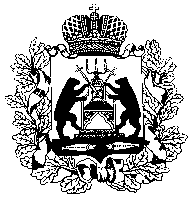 Российская ФедерацияНовгородская область Маревский муниципальный районСовет депутатов Молвотицкого сельского поселенияРЕШЕНИЕот  27.03.2015  № 186с. МолвотицыОб отчёте Главы Молвотицкогосельского поселения о результатах своей деятельности, деятельностиАдминистрации Молвотицкого сельского поселения, о решениивопросов, поставленных Советомдепутатов Молвотицкого сельского поселения за 2014 год.          Заслушав и обсудив отчет главы Молвотицкого сельского поселения о результатах своей деятельности, деятельности Администрации Молвотицкого сельского поселения, о решении вопросов, поставленных Советом депутатов Молвотицкого сельского  поселения за 2014 год, Совет депутатов Молвотицкого сельского поселения   РЕШИЛ:1. Принять к сведению отчет главы Молвотицкого сельского поселения. (прилагается).	 2. Опубликовать настоящее решение в бюллетене  «Официальный вестник Молвотицкого сельского поселения» и разместить на официальном сайте Администрации сельского поселения в информационно-телекоммуникационной сети Интернет.Глава сельского поселения                                                   Н.В.Никитин                                                                   ОтчётГлавы Молвотицкого сельского поселения Марёвского  муниципального района «О результатах своей деятельности, деятельности Администрации Молвотицкого сельского поселения, о решении вопросов, поставленных Советом депутатов Молвотицкого сельского поселения за 2014 год»Добрый день, уважаемые жители Молвотицкого сельского поселения, депутаты, гости!      В 2014 году в Молвотицком сельском поселении по многим направлениям экономической деятельности и показателям, отражающим уровень жизни населения, удалось удержать положительную динамику. Несмотря на непростую экономическую ситуацию, в целом 2014 год сложился удачно. В этих условиях очень важно было обеспечить рост доходов бюджета, сокращение недоимки и привлечение резервов. Это позволило производить финансирование таких расходных обязательств сельского поселения, как: выплата заработной платы, оплата коммунальных услуг, ремонт дорог, благоустройство территории сельского поселения. Благодаря стараниям Администрации поселения и принятым мерам финансовый 2014 год был завершен без долгов.    2014 год был  непростой и напряженный год для органов местного самоуправления Молвотицкого сельского  поселения.             Появилась земля и даже доли из земель сельхозназначения. (Проблема изготовление планов межевания, поиск инвесторов). Перед Администрацией поселения стоит задача до июля 2015 года по оформлению невостребованных земельных участков и долей из земель сельхозназначения в муниципальную собственность.      Нормотворческая деятельность сегодня требует от работников особого внимания и профессионализма при разработке нормативных документов своевременно вносить в них изменения. За 2014 год  Администрацией по различным вопросам принято 71 постановлений, 47 распоряжения по основной деятельности и около 50 распоряжений по личному составу. Создание и работа с официальным сайтом поселения, разработка и принятие регламентов предоставления услуг. Работа с населением, оказание материальной помощи и поддержки малоимущим гражданам и оказавшимся в затруднительном жизненном положении, в 2014 году была оказана такая помощь 38 гражданам на общую сумму  56,8 тысяч рублей, планирование мероприятий по обеспечению безопасности на территории поселения, водоснабжение, содержание дорог это не полный перечень вопросов и проблем.  Администрации, точнее сказать  её работникам, совместно с Советом депутатов удаётся решать на сегодняшний день многие проблемы.    Органы местного самоуправления представлены Главой поселения, Администрацией поселения с численностью работников  9 человек, Советом депутатов в который избран 10 депутатов, функции внешней проверки исполнения бюджета поселения   решением Совета депутатов переданы контрольно-счётной палате Марёвского муниципального района.   Приоритетным направлением в работе Совета являлось обеспечение  экономических основ местного самоуправления и создание предпосылок для  поступательного экономического развития поселения.	В целом работа Совета была направлена на исполнение  в полном объёме  его полномочий, определенных Федеральным законом № 131-ФЗ «Об общих  принципах организации местного самоуправления в Российской Федерации» с  учётом необходимости решения конкретных текущих задач.	За отчетный период проведено  7   заседаний Совета, 25 вопросов, рассмотрены и  приняты  решения по многим важным вопросам. (Разработка и утверждение изменений  Устава,  ряд вопросов по управлению муниципальным имуществом, изменения в бюджет).	Депутаты Совета поселения осуществляют свои  полномочия на непостоянной основе. Материально-техническое обеспечение  работы представительного органа сельского поселения осуществляется за счет  ресурсов и штата администрации сельского поселения. Проводились заседания комиссий по ЧС, по делам несовершеннолетних, по благоустройству. При обсуждении и принятии решений депутаты в первую очередь учитывали интересы жителей поселения.		2014 год был очередным  годом  по реализации  плана социально-экономического  развития Молвотицкого  сельского поселения. Его реализация определялась бюджетом поселения, Показателями эффективности работы сельских поселений на 2014 год. Основным направлением в работе администрации поселения в 2014 году было исполнение полномочий согласно 131 ФЗ «Об общих принципах организации местного самоуправления в РФ» их сегодня  34, не считая делегированных с верху. Это, прежде всего:исполнение бюджета поселения;благоустройство территории населенных пунктов, развития инфраструктуры, обеспечение жизнедеятельности поселения;социальная защита малоимущих граждан, оказание материальной помощи;взаимодействие с предприятиями и организациями всех форм собственности с целью укрепления и развития экономики поселения;обеспечение безопасного проживания на территории поселения всех его граждан;выявление  проблем и решение вопросов поселения путем  проведения сходов граждан, встреч с Главой Марёвского района, встреч с работниками администрации и служб района; И целый ряд других.    Показатель – демография и занятость населения.                                                                                                                                                 В состав Молвотицкого сельского поселения входят 53 населенных пункта в которых зарегистрировано  сегодня 945 человек,  на 01.01. 2015г. (было – 962), из них трудоспособного возраста 526 человека, что составляет (55 %), но надо учесть, что  порядка 160 человек находятся за пределами поселения. 44 жителя инвалиды допенсионного возраста ,345 человек пенсионеры по возрасту (36%) , детей до 18 лет – 74 человек (7,8%), из них 31 являются студентами различных Вузов. За 2014  год на территории Молвотицкого сельского поселения родилось 7  детей, в течение года молодым семьям оказывалась помощь, эти семьи всегда в поле  зрения Администрации, умерло 24   человека. За указанный год на территорию поселения прибыло 3 человека, выбыло 3   человек. В итоге демографическая ситуация на территории сельского поселения в .  характеризуется превышением смертности над рождаемостью на 17 человек,  уменьшение численности жителей в целом составило   17 человек. Из 53 населённых пунктов нежилых -14, с одним жителем - 8 деревень, с количеством жителей до 5 – 14, в населённых пунктах Молвотицы, Первомайский,  Горное, Новая Русса проживает 89 % всего населения.   На воинском учёте состоит 204 человека. Социальную структуру поселения составляют 2 фельдшерско-акушерских пункта, 2 СДК и сеть библиотек, 3 почтовых отделения, 1 дошкольное учреждение, 1 основная общеобразовательная школа. Торговля представлена магазинами Райпо, и торговой точкой ИП Ивановой Н. (продукты Молвотицы), общая площадь торговых учреждений  2 что составляет ).  2 на одного жителя поселения. В различных отраслях  занято примерно 190 человек,  из них 90 в производственной сфере и 100 в социальной сфере,3 стояло на учёте в центре занятости. Из числа предпринимателей ведущих хозяйственную деятельность на территории поселения 12 местные и 6 работают на территории поселения. Вопрос занятости остаётся одним из важнейших вопросов выживания самого поселения. Личные подсобные хозяйства На территории Молвотицкого сельского поселения количество зарегистрированных личных подсобных хозяйств (далее – ЛПХ)  на 1 января 2015 года составляет - 412.Поголовье сельскохозяйственных животных, содержащихся   в   ЛПХ   на 1 января 2015 года, составило: КРС – 82 / 2014  74 головы, в том числе  28/34  коров; свиней – 70 /112  голов; овец, коз –  70/86 голов, птица 1270 штук, 80 пчёлосемей.	 В 2014 году на территории поселения действовали    крестьянское (фермерское) хозяйство д. Павлово свиноводческого направления и д. Сидорово овцеводство.	Специалистами администрации поселения проводилась разъяснительная работа по вопросам развития ЛПХ, КФХ, по оформлению земельных участков, о порядке предоставления кредитов. Ежегодно проводился учет желающих приобрести  - для откорма телят и поросят, семенной картофель через Райпотребобщество.	 Вместе с тем развитие личных подсобных хозяйств на территории поселения тормозят высокие закупочные цены на молодняк и корма, в результате чего существенно повышается себестоимость конечного продукта, не стабильный рынок сбыта,  низкие закупочные цены, очередь на сдачу.(Ярмарки, рынок в Великом Новгороде)	                                  Земельные правоотношения    Площадь земель Молвотицкого сельского поселения в административных границах составляет  из них:- земли  сельскохозяйственного назначения ;- земли населенных пунктов составляют ;- земли промышленности, энергетики, транспорта, связи ;- земли водного фонда составляют ;- земли запаса 1268га;- лесной фонд .Из них обрабатывается всего – . В аренду предоставлено населению  земли. Юридическим лицам (предприятиям) . Необходимо активизировать работу  по формированию и предоставлению  участков для индивидуального жилищного строительства.В соответствии с Земельным и Налоговым кодексом, администрация поселения осуществляет взаимодействие с Федеральной налоговой службой России, передавая сведения о текущих изменениях по земельным участкам, признаваемыми объектами налогообложения.  В целях повышения эффективности управления земельными ресурсами и увеличения доходной части бюджета от использования земель в 2015 году актуальна работа по идентифицированию  земельных участков. (Это участки как бы бесхозные). Градостроительная деятельность    В 2014 году администрацией Молвотицкого сельского поселения осуществляла градостроительную деятельность на территории поселения.Подготовлено и выдано   разрешений на строительство из них:- по объектам индивидуального жилищного строительства – 21Особое внимание необходимо обратить на количество вводимых в эксплуатацию индивидуальных жилых домов. С одной стороны – это показатель обеспеченности жильём населения, с другой – это увеличение налогооблагаемой базы  сельского поселения. Задачи на 2015 год: 1) создать необходимые условия для беспрепятственного функционирования и размещения объектов капитального строительства местного значения;2) усовершенствовать порядок регулирования землепользования и застройки на территории поселения в целях эффективного использования объектов капитального строительства и реализации прав и законных интересов граждан и их объединений при строительстве и эксплуатации объектов капитального строительства с учётом Генерального плана поселения;3) увеличивать количество вводимого жилья путем соблюдения вышеперечисленных условий.                                                   Вопросы безопасности      В 2014 году администрацией поселения  проводились противопожарные мероприятия.  На территории поселения 41 пожарный водоём, 4 вычищены, 2 отремонтированы, в зимний период производилась расчистка подъездных путей к ним. В прошлом году было выделено в бюджете поселения на эти цели 22,0 тысяч (конечно Администрацией были изысканы дополнительные ресурсы).  В пожароопасный период были созданы мобильные группы по тушению сухой травы, проводились профилактические мероприятия.  Планировались мероприятия по предотвращение последствий весеннего паводка.                                                                Работа с населением    В 2014 году в администрацию поселения поступило 13 письменных обращений граждан. На личном приёме у главы поселения побывало 27 человек. В основном жителей интересуют вопросы, связанные с решением бытовых проблем: благоустройством, социальным обеспечением и социальной защитой, дорожным и коммунальным хозяйством, получением материальной помощи. Многочисленны обращения по поводу поиска родственников погибших в годы Вов. 		 В 2014 году специалистами администрации выдано гражданам 110  различных   справок. Все справки администрацией поселения выдаются бесплатно. Возникает острая необходимость перехода на систему электронного документооборота, которая сегодня формируется в районе. (Просто море бумаг)Планируется дальнейшая разработка и совершенствование работы официального сайта Молвотицкого сельского поселения. Внедрение во всемирную информационную сеть призвано обеспечить наиболее полную и достоверную информацию о деятельности органов местного самоуправления поселения, а также создать условия для реализации конституционного права граждан на эту информацию . 11 октября 2010 года приказом Министерства сельского хозяйства РФ были утверждены  форма и порядок ведения похозяйственных книг органами местного самоуправления. Они претерпели существенные изменения относительно имеющихся. В 2014-2015 годах администрацией проводится большая работа по оцифровыванию данных о хозяйствах, расположенных на территории поселения, после появления программного продукта, обеспечивающего исполнение действующего законодательства. В дальнейшем изменится и форма предоставления гражданам информации из похозяйственных книг.                            Бюджет - ДоходыДоходная часть бюджета сельского поселения в 2014 году, как и в предыдущие годы, формируется налоговыми доходами и сборами (налог на доходы физических лиц,  земельный налог, налог на имущество физических лиц), неналоговыми доходами (доходы от использования муниципального имущества, арендная плата за землю, поступления от продажи земли, штрафы), прочими безвозмездными поступлениями в местный бюджет и безвозмездными поступлениями из бюджетов других уровней в виде дотаций, субсидий и субвенций. За отчетный год общий объем доходов бюджета поселения с учетом безвозмездных поступлений составил 5582662,00   рублей. Исполнение плана к уточненным бюджетным назначениям составляет 4901283,48 рублей. В целом оцениваю работу по данному направлению, положительно, межбюджетные трансферты исполнены на 100 %.                                          Расходы бюджета сельского поселения в 2014 составили при плане 5688062.00 рублей по факту 5158077.60. Основными статьями расходов являются содержание дорог внутри населённы пунктов, тепло и водоснабжение населения,  благоустройство территории сельского поселения, уличное освещение, содержание органов управления.Культурномассовая работа и спортОдной из задач администрации поселения является создание условий для улучшения физического здоровья населения, укрепление материально-технической базы массового спорта, создание условий для проведения спортивно-массовых мероприятий для различных категорий населения.Из бюджета поселения на полномочия по обеспечению условий для развития на территории поселения физической культуры и массового спорта, организации проведения официальных физкультурно-оздоровительных и спортивных мероприятий выделено 6,5 тыс. рублей, молодёжная политика -2,0 тысяч, культ. Массовые – День села – 15,0 тысяч рублей,Средства были израсходованы:- на проведение соревнований по волейболу;- на участие в районной спартакиаде;-празднование Дня защитника Отечества, Дня освобождения с, Молвотицы от немецких войск, Дня Победы, Дня Села. Дня пожилых людей и т.д. - на укрепление материально-технической базы                        Благоустройство поселения  Работа по благоустройству на территории Молвотицкого сельского поселения в 2014 году велась согласно утверждённого плана. Из выделенных в бюджете поселения на содержание дорог в населённых пунктах 1117,9 тысяч рублей были освоены на ремонт дорог ул. Речная д. Быково и ул. Новая, Майская д. Новая Русса, на грейдирование и расчистку дорог от снега около 850,0 тысяч рублей.   Работниками Администрации совместно с жителями поселения произведена следующая работа:   проводились субботники по благоустройству гражданских и братских захоронений. Проводились работы по обрезанию деревьев и уборке мусора улиц Школьной, Садовой и парка с. Молвотицы. На территории поселения с. Молвотицы, братских захоронениях д. Поля, Канищева и гражданских захоронениях с. Молвотицы, д.Любно производилась уборка деревьев  старых и заваленных ветром .   На уличное освещение,  за электроэнергию выплачено 780,7 тысяч рублей, за ремонт светильников и замену ламп 83,26 тысяч рублей.  В 2014 году производился ремонт  2- х общественных колодцев  д. Воскресенск и д. Шавлово. Проводилась работа по скашиванию травы в населённых пунктах, по уборке несанкционированных свалок (4 штук из них 2 силами жителей поселения), проводились сходы граждан по населённым пунктам по разъяснению правил благоустройства, содержанию придомовых территорий, по утилизации бытового мусора.  В населённых пунктах вывешены наименования улиц. Велась работа по учёту ветхих и бесхозных строений, жителями поселения  проводилась работа по благоустройству своих придомовых территорий.   В 2014 году  Молвотицкое сельское поселение подвергалось проверкам контролирующих органов (Прокуратуры, пожарного надзора, земельного комитета, Гаи, ).           Показатели работы, достигнутые в 2014 году, позволяют продолжить движение к поставленным целям решать следующие задачи: - продолжить работу по увеличению налогооблагаемой базы и привлечению резервов в доходную часть бюджета сельского поселения и по снижению недоимки по налоговым и неналоговым доходам:- проводить мониторинг объектов незавершенного строительства физ. лиц – плательщиков налога на имущество;- продолжить работу по вопросам погашения задолженности в бюджет и принять исчерпывающие меры для  вовлечения в бюджет в полном объеме выявленных резервов;- продолжить работу по идентификации земельных участков и обеспечить своевременное включение вновь образованных земельных участков в базу данных для начисления налога;- реализовывать план по благоустройству территорий населенных пунктов;- привлечение внутренних и внешних инвестиций в социально-экономическое развитие поселения.	___________